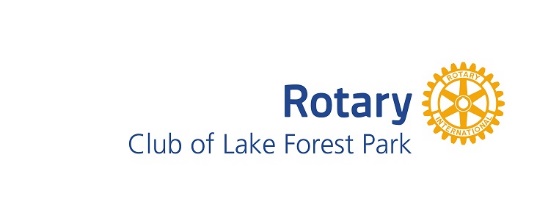 LFP Rotary Attendance Policy ChangeEffective Date:  ImmediateNew Additional Attendance Policy:The workload of leadership positions within the Rotary Club of Lake Forest Park requires significant effort and time beyond meeting attendance.  In order to acknowledge that investment of time by the individuals holding those positions, the following Policy Change has been approved by the Club Board:Effective immediately, the following positions within the Rotary Club of Lake Forest Park will be designated as “full attendance” positions, i.e., any individual holding those positions will be reported as attending every Club meeting during their tenure in that position, whether they are at that Club meeting or not:Club PresidentClub SecretaryClub TreasurerClub President-ElectFoundation PresidentFoundation SecretaryFoundation TreasurerAvenues of Service Chairs/Co-ChairsClub ServiceCommunity ServiceInternationalVocationalYouthMembership Committee ChairGrant Committee Co-ChairsFundraising ChairSpeakers Committee ChairRotary Foundation Chair and Co-Chair	  